Certificate of AnalysisRecombinant Protein G AgaroseQuality Control:r-Protein G Agarose has been functionally tested and has met the following specifications:Protein G Conjugation:Greater than or equal to 2.9 grams r-protein per Liter of resin by BCA/UV AssayStatic Binding Capacity:Greater than 25mg Bovine IgG capacity per ml of Agarose beadsResults: Passes SpecificationsFor Research Use Only. Not for Human or diagnostic Use.  If you have any further questions about this Certificate of Analysis, please contact Lytic Solutions at (608) 345-8848.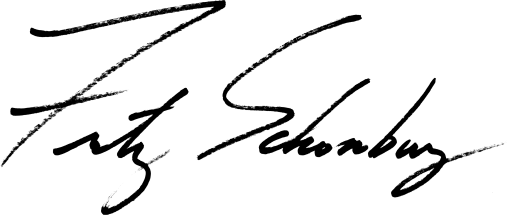 Fritz Schomburg, PhDFounder and CEOProduct No:  Lot No:Date of Manufacture: